Sachin 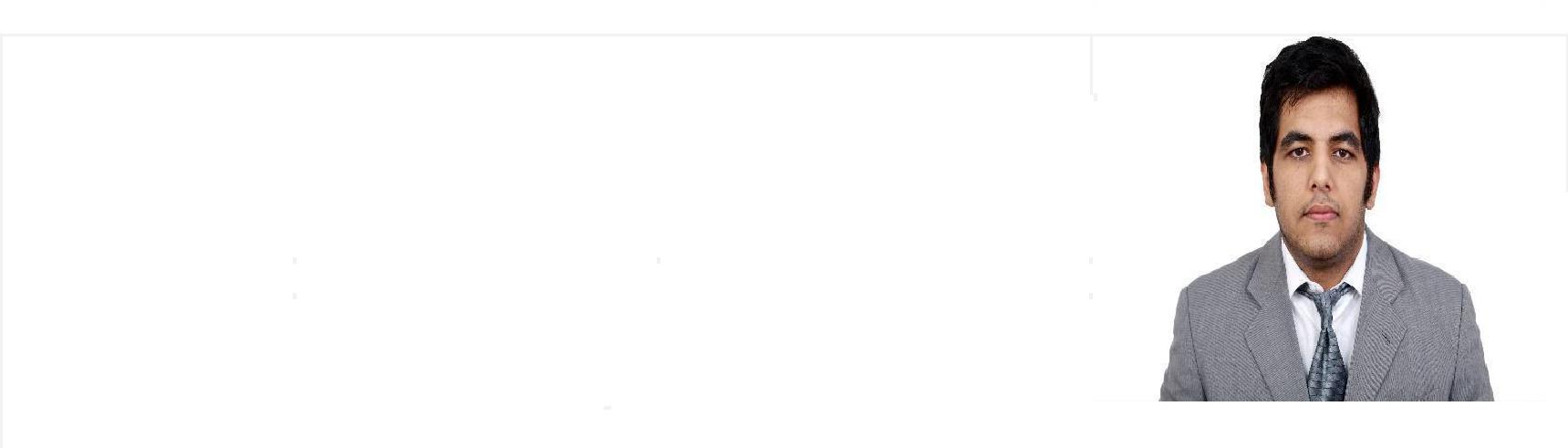 Technical ActivitiesInternshipProjects (August 2018 – September 2018):Worked on Microsoft ERP & CRM software including Microsoft Dynamics 365, Microsoft AX for Lead generation.Day to day responsibilities included tracking activities such as customer sales orders, cold calling, meeting clients with Product Manager and training on Microsoft Dynamics to understand product capabilities.(Jan’2015 – Feb’2015):Trained in Customer Service Department and gaining insights and knowledge about the Banking products, Insurance products, Personal, SME, Auto, and Home Loan products.Worked in Branch office and called customers for updates on their card activation.Interacted with customers to give them an understanding of the different form used in the Branch such as Deposit slips, Withdrawal slips etc.Manipal University DubaiReport on Banking Industry in UAEReport on Cloud based services for Small and Medium Enterprise ClientsReport on effective Lean Manufacturing practices at HondaReport on Diesel Scandal at VolkswagenCertificationsMasters of Business Administration, Manipal University, Dubai (2019) (Certificate Awaited)Bachelor of Business Administration, Manipal University, Dubai (2017)MS Excel, MS Word, MS Power Point, Cambridge Institute Abu Dhabi (2006)HobbiesBlogging on Home Theater System forums, researching on electronic gadgets and automobiles, watching movies, listening to music, cycling and fitnessDate OfDate OfDate OfDate Of14th August 199214th August 199214th August 199214th August 1992CitizenshipIndianIndianIndianIndianIndianIndianIndianDate OfDate OfDate OfDate Of14th August 199214th August 199214th August 199214th August 1992CitizenshipIndianIndianIndianIndianIndianIndianIndianBirthBirthBirth14th August 199214th August 199214th August 199214th August 1992VisaEmploymentEmploymentEmploymentEmploymentEmploymentEmploymentEmploymentEmploymentEmploymentEmploymentEmploymentEmploymentUAE DrivingYes, valid till 13th November 2023Yes, valid till 13th November 2023Yes, valid till 13th November 2023Yes, valid till 13th November 2023Yes, valid till 13th November 2023Yes, valid till 13th November 2023Yes, valid till 13th November 2023Yes, valid till 13th November 2023Yes, valid till 13th November 2023Yes, valid till 13th November 2023Yes, valid till 13th November 2023Yes, valid till 13th November 2023LicenseYes, valid till 13th November 2023Yes, valid till 13th November 2023Yes, valid till 13th November 2023Yes, valid till 13th November 2023Yes, valid till 13th November 2023Yes, valid till 13th November 2023Yes, valid till 13th November 2023Yes, valid till 13th November 2023Yes, valid till 13th November 2023Yes, valid till 13th November 2023Yes, valid till 13th November 2023Yes, valid till 13th November 2023Educational QualificationsEducational QualificationsEducational QualificationsEducational QualificationsEducational QualificationsEducational QualificationsEducational QualificationsEducational QualificationsCourseSchool / CollegeSchool / CollegeBoard / UniversityBoard / UniversityBoard / UniversityBoard / UniversityBoard / UniversityBoard / UniversityBoard / UniversityDurationYearYearMBA201920192019(Marketing/Operations)Manipal University, DubaiManipal University, DubaiManipal University, DubaiManipal University, DubaiManipal University, DubaiManipal University, DubaiManipal University, DubaiManipal University, DubaiManipal University, DubaiManipal University, DubaiManipal University, DubaiManipal University, DubaiManipal University, Dubai2 Years201920192019(Marketing/Operations)Manipal University, DubaiManipal University, DubaiManipal University, DubaiManipal University, DubaiManipal University, DubaiManipal University, DubaiManipal University, DubaiManipal University, DubaiManipal University, DubaiManipal University, DubaiManipal University, DubaiManipal University, DubaiManipal University, Dubai2 Years(Certificate awaited)(Certificate awaited)(Certificate awaited)(Certificate awaited)(Certificate awaited)(Certificate awaited)BBAManipal University, DubaiManipal University, DubaiManipal University, DubaiManipal University, DubaiManipal University, DubaiManipal University, DubaiManipal University, DubaiManipal University, DubaiManipal University, DubaiManipal University, DubaiManipal University, DubaiManipal University, DubaiManipal University, Dubai3 Years201720172017(Accountancy)Manipal University, DubaiManipal University, DubaiManipal University, DubaiManipal University, DubaiManipal University, DubaiManipal University, DubaiManipal University, DubaiManipal University, DubaiManipal University, DubaiManipal University, DubaiManipal University, DubaiManipal University, DubaiManipal University, Dubai3 Years201720172017(Accountancy)ProgramMaster of Business Administration (MBA)Master of Business Administration (MBA)Master of Business Administration (MBA)Master of Business Administration (MBA)Master of Business Administration (MBA)Master of Business Administration (MBA)Master of Business Administration (MBA)Master of Business Administration (MBA)Master of Business Administration (MBA)Master of Business Administration (MBA)ProgramMaster of Business Administration (MBA)Master of Business Administration (MBA)Master of Business Administration (MBA)Master of Business Administration (MBA)Master of Business Administration (MBA)Master of Business Administration (MBA)Master of Business Administration (MBA)Master of Business Administration (MBA)Master of Business Administration (MBA)Master of Business Administration (MBA)SpecializationMarketing and OperationsMarketing and OperationsMarketing and OperationsMarketing and OperationsElective SubjectsBusiness Economics, Marketing Management, Operation, Supply Chain Management, Project Management,Business Economics, Marketing Management, Operation, Supply Chain Management, Project Management,Business Economics, Marketing Management, Operation, Supply Chain Management, Project Management,Business Economics, Marketing Management, Operation, Supply Chain Management, Project Management,Business Economics, Marketing Management, Operation, Supply Chain Management, Project Management,Business Economics, Marketing Management, Operation, Supply Chain Management, Project Management,Business Economics, Marketing Management, Operation, Supply Chain Management, Project Management,Business Economics, Marketing Management, Operation, Supply Chain Management, Project Management,Business Economics, Marketing Management, Operation, Supply Chain Management, Project Management,Business Economics, Marketing Management, Operation, Supply Chain Management, Project Management,Business Economics, Marketing Management, Operation, Supply Chain Management, Project Management,Business Economics, Marketing Management, Operation, Supply Chain Management, Project Management,Business Economics, Marketing Management, Operation, Supply Chain Management, Project Management,Business Economics, Marketing Management, Operation, Supply Chain Management, Project Management,Business Economics, Marketing Management, Operation, Supply Chain Management, Project Management,Business Economics, Marketing Management, Operation, Supply Chain Management, Project Management,Business Economics, Marketing Management, Operation, Supply Chain Management, Project Management,Business Economics, Marketing Management, Operation, Supply Chain Management, Project Management,Business Economics, Marketing Management, Operation, Supply Chain Management, Project Management,Business Economics, Marketing Management, Operation, Supply Chain Management, Project Management,Business Economics, Marketing Management, Operation, Supply Chain Management, Project Management,Business Economics, Marketing Management, Operation, Supply Chain Management, Project Management,Elective SubjectsDigital MarketingDigital MarketingDigital MarketingDigital MarketingDigital MarketingDigital MarketingDigital MarketingDigital MarketingProgramBachelor of Business Administration (BBA)Bachelor of Business Administration (BBA)Bachelor of Business Administration (BBA)Bachelor of Business Administration (BBA)Bachelor of Business Administration (BBA)Bachelor of Business Administration (BBA)Bachelor of Business Administration (BBA)Bachelor of Business Administration (BBA)Bachelor of Business Administration (BBA)Bachelor of Business Administration (BBA)SpecializationAccountancyAccountancyAccountancyAccountancyElective SubjectsEconomics, Accountancy, Business Research MethodEconomics, Accountancy, Business Research MethodEconomics, Accountancy, Business Research MethodEconomics, Accountancy, Business Research MethodEconomics, Accountancy, Business Research MethodEconomics, Accountancy, Business Research MethodEconomics, Accountancy, Business Research MethodEconomics, Accountancy, Business Research MethodEconomics, Accountancy, Business Research MethodEconomics, Accountancy, Business Research MethodEconomics, Accountancy, Business Research MethodEconomics, Accountancy, Business Research MethodEconomics, Accountancy, Business Research MethodEconomics, Accountancy, Business Research MethodEconomics, Accountancy, Business Research MethodEconomics, Accountancy, Business Research MethodEconomics, Accountancy, Business Research MethodSkill SetsTechnical SoftwareTally, MS Office products, Zoho CRM SoftwareTally, MS Office products, Zoho CRM SoftwareTally, MS Office products, Zoho CRM SoftwareTally, MS Office products, Zoho CRM SoftwareTally, MS Office products, Zoho CRM SoftwareTally, MS Office products, Zoho CRM SoftwareTally, MS Office products, Zoho CRM SoftwareTally, MS Office products, Zoho CRM SoftwareTally, MS Office products, Zoho CRM SoftwareTally, MS Office products, Zoho CRM SoftwareTally, MS Office products, Zoho CRM SoftwareTally, MS Office products, Zoho CRM SoftwareTally, MS Office products, Zoho CRM SoftwareTally, MS Office products, Zoho CRM SoftwareTally, MS Office products, Zoho CRM SoftwareLanguages KnownEnglish (Fluent), Hindi (Native), Sindhi (Native)English (Fluent), Hindi (Native), Sindhi (Native)English (Fluent), Hindi (Native), Sindhi (Native)English (Fluent), Hindi (Native), Sindhi (Native)English (Fluent), Hindi (Native), Sindhi (Native)English (Fluent), Hindi (Native), Sindhi (Native)English (Fluent), Hindi (Native), Sindhi (Native)English (Fluent), Hindi (Native), Sindhi (Native)English (Fluent), Hindi (Native), Sindhi (Native)English (Fluent), Hindi (Native), Sindhi (Native)English (Fluent), Hindi (Native), Sindhi (Native)English (Fluent), Hindi (Native), Sindhi (Native)English (Fluent), Hindi (Native), Sindhi (Native)English (Fluent), Hindi (Native), Sindhi (Native)English (Fluent), Hindi (Native), Sindhi (Native)English (Fluent), Hindi (Native), Sindhi (Native)English (Fluent), Hindi (Native), Sindhi (Native)Soft SkillsCommunication skills, Report writing skillsCommunication skills, Report writing skillsCommunication skills, Report writing skillsCommunication skills, Report writing skillsCommunication skills, Report writing skillsCommunication skills, Report writing skillsCommunication skills, Report writing skillsCommunication skills, Report writing skillsCommunication skills, Report writing skillsCommunication skills, Report writing skills